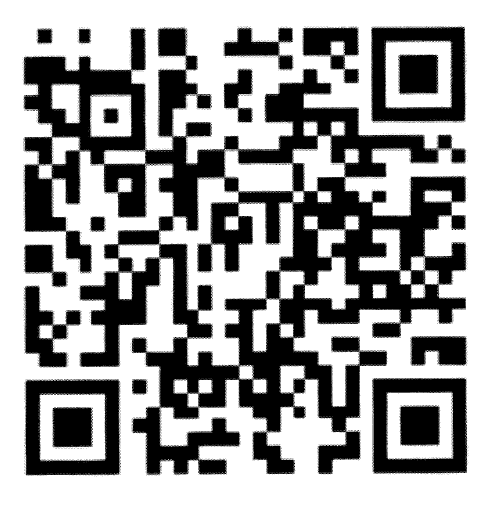 Listing 1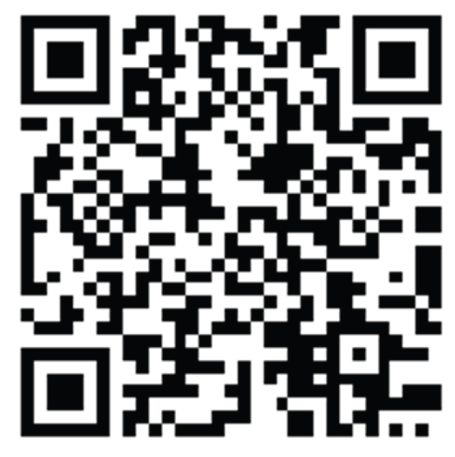 Listing 2